بسمه‌تعالي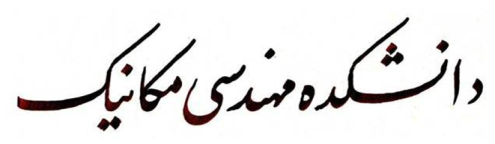 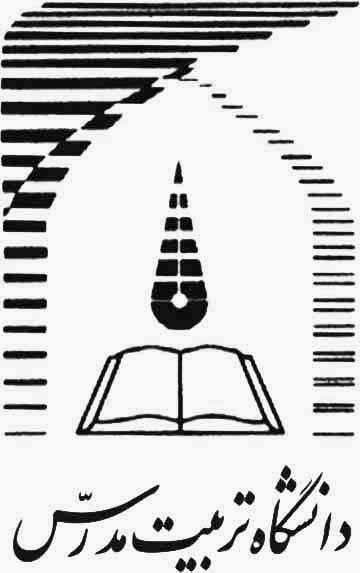 در خواست برگزاری جلسه پیش دفاعمعاون محترم پژوهشی دانشکده مهندسی مکانیک:احتراماً به استحضار می رساند گروه 			در جلسه مورخ   		  مقرر نمود از  افراد زیر برای جلسۀ پیش دفاع  دانشجوی دکتری با مشخصات زیر  دعوت به عمل آید. خواهشمند است مراتب موافقت با برگزاری جلسه مذکور را اعلام فرمائید.					                         	نام و امضاء مدیر گروهنام دانشجو: 					شماره دانشجويي: 			رشته و گرايش:					مدت اشتغال به تحصیل:عنوان رسالهتعداد مقالات چاپ شده در نشریات علمی پژوهشی داخلی:         ، خارجی:         و کنفرانسهای علمی  تعداد مقالات در دست بررسی در نشریات علمی پژوهشی داخلی          و خارجی                    اعضاء هيات داوران  با ترکیب هیئت ممتحنین و برگزاری جلسه پیش دفاع موافقت نمود. در صورت تغییرات هیئت ممتحنین به صورت مندرج در متن جدول فوق با برگزاری جلسه پیش دفاع موافقت نمود. با برگزاری جلسه پیش دفاع موافقت ننمود.جهت اجرا به گروه             	ابلاغ می شود.	                 امضاء معاون پژوهشی دانشکدهنام و نام خانوادگيسمترتبه علميمحل خدمتجایگزیناستاد راهنماي اصليدانشگاه تربیت مدرساستاد راهنمای دوماستاد مشاورممتحن خارجممتحن خارجممتحن داخلدانشگاه تربیت مدرسممتحن داخلدانشگاه تربیت مدرسنماينده گروهدانشگاه تربیت مدرس